安全评价报告信息公布表机构名称湖北景深安全技术有限公司湖北景深安全技术有限公司湖北景深安全技术有限公司资质证号APJ-（鄂）-002APJ-（鄂）-002委托单位宜昌鑫大兴混凝土有限公司宜昌鑫大兴混凝土有限公司宜昌鑫大兴混凝土有限公司宜昌鑫大兴混凝土有限公司宜昌鑫大兴混凝土有限公司宜昌鑫大兴混凝土有限公司项目名称宜昌鑫大兴混凝土有限公司安全现状评价报告宜昌鑫大兴混凝土有限公司安全现状评价报告宜昌鑫大兴混凝土有限公司安全现状评价报告宜昌鑫大兴混凝土有限公司安全现状评价报告宜昌鑫大兴混凝土有限公司安全现状评价报告宜昌鑫大兴混凝土有限公司安全现状评价报告业务类别其他其他其他其他其他其他安全评价过程控制情况安全评价过程控制情况安全评价过程控制情况安全评价过程控制情况安全评价过程控制情况安全评价过程控制情况安全评价过程控制情况安全评价项目管理项目组长项目组长技术负责人技术负责人过程控制负责人过程控制负责人安全评价项目管理郭辉郭辉郭辉郭辉邹德新邹德新编制过程报告编制人报告编制人报告提交日期报告提交日期报告审核人报告审批人编制过程周智鑫、贺琼周智鑫、贺琼2020年10月2020年10月余连三董颖安全评价项目参与人员姓名认定专业安全评价师从业识别卡/证书编号安全评价师从业识别卡/证书编号注册安全工程师注册证号是否专职安全评价项目参与人员郭辉测绘工程029388/S011032000110192001195029388/S011032000110192001195/专职安全评价项目参与人员贺琼材料化学036046/S011032000110193001092036046/S011032000110193001092/专职安全评价项目参与人员王正飞自动化035979/S011032000110192001415035979/S011032000110192001415/专职安全评价项目参与人员周智鑫化学工程与工艺035980/S011032000110192001446035980/S011032000110192001446/专职安全评价项目参与人员严小轩环境工程030832/1700000000200574030832/1700000000200574/专职安全评价项目参与人员周智鑫化学工程与工艺035980/S011032000110192001446035980/S011032000110192001446/专职安全评价项目参与人员余连三化学矿地质与勘探020106/1100000000100216020106/1100000000100216/专职安全评价项目参与人员邹德新化学工程与技术（精细化工）030941/S011032000110191000471030941/S011032000110191000471/专职安全评价项目参与人员董颖机械设计制造及其自动化019091/1100000000200063019091/1100000000200063/专职项目简介项目简介项目简介项目简介项目简介项目简介项目简介宜昌鑫大兴混凝土有限公司，成立于2012年08月07日，公司营业范围商品混凝土、商品砂浆、建筑材料开发、生产及销售；商品混凝土、商品砂浆配合比研究设计；混凝土及原材料运输；建筑钢材、建筑设备、混凝土添加剂的销售；普通货物道路运输；建筑劳务服务（不含涉外劳务）；光伏发电及销售；设备租赁（依法须经批准的项目，经相关部门批准后方可开展经营活动）。公司现有从业人员63人，公司成立了设备安全部，设备安全部负责公司安全、环保、消防及特种设备管理，配置有1名专职安全管理人员，兼职安全管理人员6人。依据国家有关法律法规、标准规范的规定，我公司经与宜昌鑫大兴混凝土有限公司协商，本次现状评价范围仅限于宜昌鑫大兴混凝土有限公司现有的生产及辅助设施，具体包括搅拌站及相关的公辅设施，如供水、供电、消防设施等。宜昌鑫大兴混凝土有限公司，成立于2012年08月07日，公司营业范围商品混凝土、商品砂浆、建筑材料开发、生产及销售；商品混凝土、商品砂浆配合比研究设计；混凝土及原材料运输；建筑钢材、建筑设备、混凝土添加剂的销售；普通货物道路运输；建筑劳务服务（不含涉外劳务）；光伏发电及销售；设备租赁（依法须经批准的项目，经相关部门批准后方可开展经营活动）。公司现有从业人员63人，公司成立了设备安全部，设备安全部负责公司安全、环保、消防及特种设备管理，配置有1名专职安全管理人员，兼职安全管理人员6人。依据国家有关法律法规、标准规范的规定，我公司经与宜昌鑫大兴混凝土有限公司协商，本次现状评价范围仅限于宜昌鑫大兴混凝土有限公司现有的生产及辅助设施，具体包括搅拌站及相关的公辅设施，如供水、供电、消防设施等。宜昌鑫大兴混凝土有限公司，成立于2012年08月07日，公司营业范围商品混凝土、商品砂浆、建筑材料开发、生产及销售；商品混凝土、商品砂浆配合比研究设计；混凝土及原材料运输；建筑钢材、建筑设备、混凝土添加剂的销售；普通货物道路运输；建筑劳务服务（不含涉外劳务）；光伏发电及销售；设备租赁（依法须经批准的项目，经相关部门批准后方可开展经营活动）。公司现有从业人员63人，公司成立了设备安全部，设备安全部负责公司安全、环保、消防及特种设备管理，配置有1名专职安全管理人员，兼职安全管理人员6人。依据国家有关法律法规、标准规范的规定，我公司经与宜昌鑫大兴混凝土有限公司协商，本次现状评价范围仅限于宜昌鑫大兴混凝土有限公司现有的生产及辅助设施，具体包括搅拌站及相关的公辅设施，如供水、供电、消防设施等。宜昌鑫大兴混凝土有限公司，成立于2012年08月07日，公司营业范围商品混凝土、商品砂浆、建筑材料开发、生产及销售；商品混凝土、商品砂浆配合比研究设计；混凝土及原材料运输；建筑钢材、建筑设备、混凝土添加剂的销售；普通货物道路运输；建筑劳务服务（不含涉外劳务）；光伏发电及销售；设备租赁（依法须经批准的项目，经相关部门批准后方可开展经营活动）。公司现有从业人员63人，公司成立了设备安全部，设备安全部负责公司安全、环保、消防及特种设备管理，配置有1名专职安全管理人员，兼职安全管理人员6人。依据国家有关法律法规、标准规范的规定，我公司经与宜昌鑫大兴混凝土有限公司协商，本次现状评价范围仅限于宜昌鑫大兴混凝土有限公司现有的生产及辅助设施，具体包括搅拌站及相关的公辅设施，如供水、供电、消防设施等。宜昌鑫大兴混凝土有限公司，成立于2012年08月07日，公司营业范围商品混凝土、商品砂浆、建筑材料开发、生产及销售；商品混凝土、商品砂浆配合比研究设计；混凝土及原材料运输；建筑钢材、建筑设备、混凝土添加剂的销售；普通货物道路运输；建筑劳务服务（不含涉外劳务）；光伏发电及销售；设备租赁（依法须经批准的项目，经相关部门批准后方可开展经营活动）。公司现有从业人员63人，公司成立了设备安全部，设备安全部负责公司安全、环保、消防及特种设备管理，配置有1名专职安全管理人员，兼职安全管理人员6人。依据国家有关法律法规、标准规范的规定，我公司经与宜昌鑫大兴混凝土有限公司协商，本次现状评价范围仅限于宜昌鑫大兴混凝土有限公司现有的生产及辅助设施，具体包括搅拌站及相关的公辅设施，如供水、供电、消防设施等。宜昌鑫大兴混凝土有限公司，成立于2012年08月07日，公司营业范围商品混凝土、商品砂浆、建筑材料开发、生产及销售；商品混凝土、商品砂浆配合比研究设计；混凝土及原材料运输；建筑钢材、建筑设备、混凝土添加剂的销售；普通货物道路运输；建筑劳务服务（不含涉外劳务）；光伏发电及销售；设备租赁（依法须经批准的项目，经相关部门批准后方可开展经营活动）。公司现有从业人员63人，公司成立了设备安全部，设备安全部负责公司安全、环保、消防及特种设备管理，配置有1名专职安全管理人员，兼职安全管理人员6人。依据国家有关法律法规、标准规范的规定，我公司经与宜昌鑫大兴混凝土有限公司协商，本次现状评价范围仅限于宜昌鑫大兴混凝土有限公司现有的生产及辅助设施，具体包括搅拌站及相关的公辅设施，如供水、供电、消防设施等。宜昌鑫大兴混凝土有限公司，成立于2012年08月07日，公司营业范围商品混凝土、商品砂浆、建筑材料开发、生产及销售；商品混凝土、商品砂浆配合比研究设计；混凝土及原材料运输；建筑钢材、建筑设备、混凝土添加剂的销售；普通货物道路运输；建筑劳务服务（不含涉外劳务）；光伏发电及销售；设备租赁（依法须经批准的项目，经相关部门批准后方可开展经营活动）。公司现有从业人员63人，公司成立了设备安全部，设备安全部负责公司安全、环保、消防及特种设备管理，配置有1名专职安全管理人员，兼职安全管理人员6人。依据国家有关法律法规、标准规范的规定，我公司经与宜昌鑫大兴混凝土有限公司协商，本次现状评价范围仅限于宜昌鑫大兴混凝土有限公司现有的生产及辅助设施，具体包括搅拌站及相关的公辅设施，如供水、供电、消防设施等。现场开展工作情况现场开展工作情况现场开展工作情况现场开展工作情况现场开展工作情况现场开展工作情况现场开展工作情况勘察人员郭辉、余连三郭辉、余连三郭辉、余连三郭辉、余连三郭辉、余连三郭辉、余连三勘察时间2020.7.282020.7.282020.7.282020.7.282020.7.282020.7.28勘察任务现场勘查、收集并核实业主单位提供的安全评价相关资料现场勘查、收集并核实业主单位提供的安全评价相关资料现场勘查、收集并核实业主单位提供的安全评价相关资料现场勘查、收集并核实业主单位提供的安全评价相关资料现场勘查、收集并核实业主单位提供的安全评价相关资料现场勘查、收集并核实业主单位提供的安全评价相关资料勘察中发现的问题无无无无无无评价项目其他信息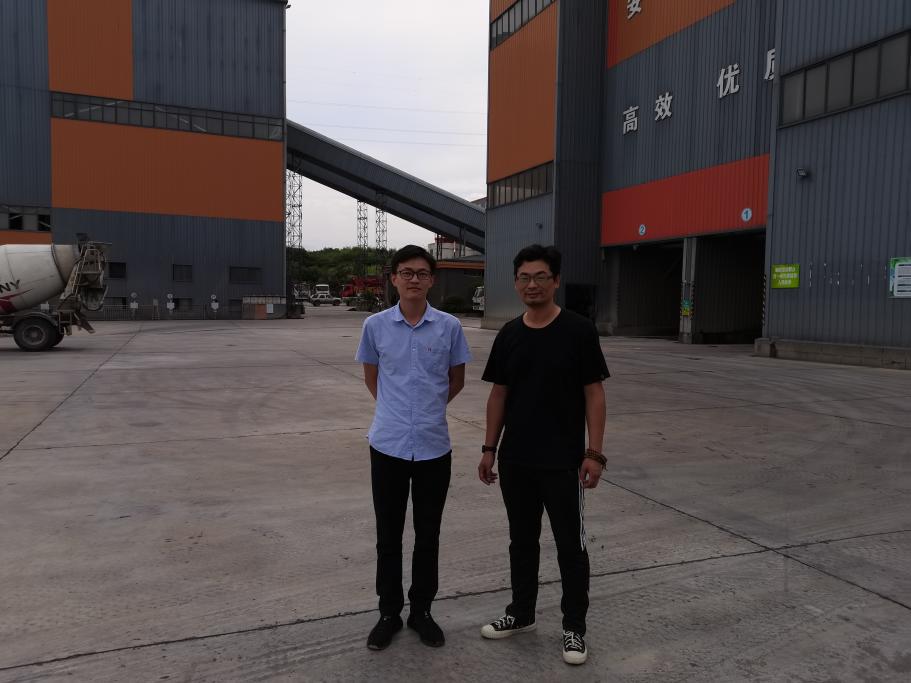 